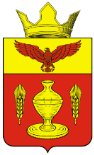 ВОЛГОГРАДСКАЯ ОБЛАСТЬПАЛЛАСОВСКИЙ МУНИЦИПАЛЬНЫЙ РАЙОН
 АДМИНИСТРАЦИЯ ГОНЧАРОВСКОГО  СЕЛЬСКОГО ПОСЕЛЕНИЯП О С Т А Н О В Л Е Н И Е«10» марта 2022 года	п. Золотари                                         	№26«О внесении изменений и дополнений в Постановление №37 от «17» июня 2015 года«Об утверждении Административного регламентапредоставления муниципальной услуги«Прекращение права постоянного (бессрочного) пользования земельным участком, находящихся в муниципальной собственности»(в редакции постановлений №94 от «14» декабря 2015г., №10 от «10» января 2017г., № 22 от «17» февраля 2017г.,№ 53 от «24» октября 2018г., №10 от «14» января 2019 г.)С целью приведения законодательства Гончаровского сельского поселения в соответствие с действующим законодательством, руководствуясь статьей 7 Федерального закона от 06 октября 2003 года № 131-ФЗ «Об общих принципах организации местного самоуправления в Российской Федерации», администрация Гончаровского сельского поселенияПОСТАНОВЛЯЕТ:1.Внести изменения и дополнения в постановление администрации Гончаровского сельского поселения №37 от «17» июня 2015 года «Об утверждении Административного регламента предоставления муниципальной услуги «Прекращение права постоянного (бессрочного) пользования земельным участком, находящихся в муниципальной собственности» (в редакции постановлений №94 от «14» декабря 2015г., №10 от «10» января 2017г., № 22 от «17» февраля 2017г.,№ 53 от «24» октября 2018г., №10 от «14» января 2019 г.) (далее-постановление).1.1. В абзацах 2,3,4 пункта 5.2. Регламента слова «либо регионального портала государственных и муниципальных услуг» исключить.2.Контроль за исполнением настоящего постановления оставляю за собой.3.Настоящее постановление вступает в силу со дня его официального опубликования (обнародования). Глава Гончаровского сельского поселения                                                С.Г. НургазиевРег. №26/2022г.